ActiviteitCategorieCategorieGroepOverstekenParachute spelenParachute spelen1&2BeschrijvingBeschrijvingPlattegrondPlattegrondDe docent zorgt ervoor dat iedereen een plekje aan de parachute heeft (de meeste parachutes hebben lusjes aan de buitenkant om hem vast te houden).Voordat je begint is het belangrijk dat de parachute goed strak staat. Laat dus een aantal leerlingen naar achteren lopen totdat iedereen op de goede plek staat.Het is het makkelijkste als de docent het ritme aangeeft, later kan je het de kinderen zelf laten doen.De docent kiest 2 leerlingen uit die van plaats moeten verwisselen als de parachute omhoog gaat.De parachute gaat 3 keer omhoog en omlaag. Bij de 4e keer omhoog verwisselen de 2 gekozen leerlingen van plek. Als ze hun nieuwe plek hebben ingenomen kiest de docent 2 nieuwe leerlingen en begint het opnieuw.De docent zorgt ervoor dat iedereen een plekje aan de parachute heeft (de meeste parachutes hebben lusjes aan de buitenkant om hem vast te houden).Voordat je begint is het belangrijk dat de parachute goed strak staat. Laat dus een aantal leerlingen naar achteren lopen totdat iedereen op de goede plek staat.Het is het makkelijkste als de docent het ritme aangeeft, later kan je het de kinderen zelf laten doen.De docent kiest 2 leerlingen uit die van plaats moeten verwisselen als de parachute omhoog gaat.De parachute gaat 3 keer omhoog en omlaag. Bij de 4e keer omhoog verwisselen de 2 gekozen leerlingen van plek. Als ze hun nieuwe plek hebben ingenomen kiest de docent 2 nieuwe leerlingen en begint het opnieuw.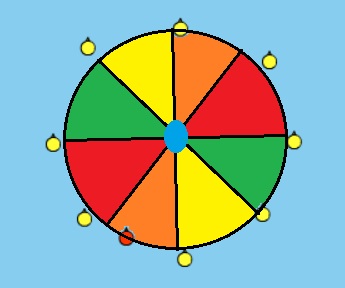 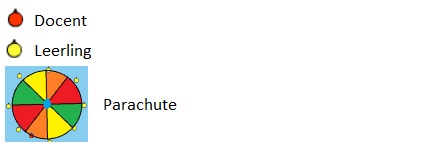 RegelsRegelsDifferentiatiesDifferentiatiesAlle leerlingen moeten de parachute tegelijk omhoog en omlaag doenBij de 4e keer omhoog verwisselen de 2 gekozen leerlingen van plek Alle leerlingen moeten de parachute tegelijk omhoog en omlaag doenBij de 4e keer omhoog verwisselen de 2 gekozen leerlingen van plek Makkelijker:Kleinere parachuteDocent geeft ritme aanMinder leerlingen verwisselen van plekMoeilijker:Grotere parachuteLeerlingen bepalen zelf het ritmeMeerdere leerlingen verwisselen van plekMakkelijker:Kleinere parachuteDocent geeft ritme aanMinder leerlingen verwisselen van plekMoeilijker:Grotere parachuteLeerlingen bepalen zelf het ritmeMeerdere leerlingen verwisselen van plekDoelenDoelenVeiligheidVeiligheidMotorische doelstelling:Ik wil dat aan het einde van het spel alle leerlingen gevoel voor ritme hebben getoond door de parachute tegelijk met zijn/haar klasgenoten omhoog en omlaag te doen.Sociale doelstelling:Ik wil dat aan het einde van het spel alle leerlingen goed met elkaar samenwerken. Dit kan gecontroleerd worden door te bekijken of de parachute tegelijk omhoog en omlaag gaat.Cognitieve doelstelling:Ik wil dat aan het einde van het spel alle leerlingen snappen dat als de parachute voor de 4e keer omhoog gaat ze moeten verwisselen van plek als ze daarvoor uitgekozen zijn.Motorische doelstelling:Ik wil dat aan het einde van het spel alle leerlingen gevoel voor ritme hebben getoond door de parachute tegelijk met zijn/haar klasgenoten omhoog en omlaag te doen.Sociale doelstelling:Ik wil dat aan het einde van het spel alle leerlingen goed met elkaar samenwerken. Dit kan gecontroleerd worden door te bekijken of de parachute tegelijk omhoog en omlaag gaat.Cognitieve doelstelling:Ik wil dat aan het einde van het spel alle leerlingen snappen dat als de parachute voor de 4e keer omhoog gaat ze moeten verwisselen van plek als ze daarvoor uitgekozen zijn.Zet alle obstakels die niks met het spel te maken hebben aan de kant om te voorkomen dat er iemand overheen struikeltAls er erg druk aan wordt getrokken of te druk omhoog en omlaag wordt gegaan kan de parachute kapot gaan.Zet alle obstakels die niks met het spel te maken hebben aan de kant om te voorkomen dat er iemand overheen struikeltAls er erg druk aan wordt getrokken of te druk omhoog en omlaag wordt gegaan kan de parachute kapot gaan.Beweegproblemen met aanwijzingenBeweegproblemen met aanwijzingenMaterialenMaterialenBP:De parachute gaat onregelmatig heen en weer.AW:Kleuters kunnen over enthousiast worden van een parachute. De docent moet ze even tot rust manen en extra motiveren om de parachute met z’n allen tegelijk omhoog en omlaag te doen. Het is het makkelijkste om even kort de oefening met ze mee te doen. Dus als docent ook een stuk van de parachute vasthouden en dan de leerlingen mondeling begeleiden.De kleuters gaan automatisch meer naar de parachute toe. Dit betekent dat de parachute slap komt te staan. Laat de kleuters om de 1 a 3 rondes een of meerdere stappen naar achteren nemen en het probleem is opgelost.BP:De parachute gaat onregelmatig heen en weer.AW:Kleuters kunnen over enthousiast worden van een parachute. De docent moet ze even tot rust manen en extra motiveren om de parachute met z’n allen tegelijk omhoog en omlaag te doen. Het is het makkelijkste om even kort de oefening met ze mee te doen. Dus als docent ook een stuk van de parachute vasthouden en dan de leerlingen mondeling begeleiden.De kleuters gaan automatisch meer naar de parachute toe. Dit betekent dat de parachute slap komt te staan. Laat de kleuters om de 1 a 3 rondes een of meerdere stappen naar achteren nemen en het probleem is opgelost.1 parachute1 parachute